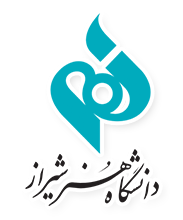 بسمه تعالیمعاونت آموزشی و پژوهشیمدیریت ارتباط با صنعت و کارآفرینیطرح‌نامه پژوهش خارج دانشگاهی1 – مشخصات پروژه:2 -  مشخصات موسسه يا سازمان پيشنهادي طرف قرارداد :3 –  الف. مشخصات پژوهشگر :ب. سوابق مجری طرح4 – مشخصات همكاران پروژه : 5- برآورد هزينه‌هاي پروژه :  (براي پروژه‌هاي پيشنهادي با مبلغ بيش از پنجاه ميليون ريال، علاوه بر تكميل جدول زير، ارائه آناليز هزينه نيز ضروريست)آناليز هزينه6- اهداف طرح مسئله: (اهميت، هدف از طرح مسئله ديدگاه ، توجيه فني- اقتصادي)7- سابقه مطالعاتی و تحقیقاتی موضوع در ایران و دیگر کشورها8– نوآوري تحقيق در مقايسه با كارهاي مشابه قبلي در سطح ملي و بين‌المللي:9– فرضیات پژوهش/ سوالات پژوهش با توجه به اهداف طرح10–روش انجام پروژه :11- قلمرو تحقیق (از نظر زمانی و مکانی)12- فهرست منابع اصلی13-جدول زمانبندی مراحل اجرای طرحلطفاً قبل از تكميل اين فرم نكات زير را به دقت مطالعه نمائيد: چنانچه دستگاه خارج دانشگاهی فاقد الگوی خاصی جهت ارائه پیشنهاد موضوع پژوهشی باشد از نمونه طرح نامه حاضر استفاده شود. لطفاً طرح نامه حاضر و یا طرحنامه دستگاه مربوطه را به همراه پیش نویس قرار داد به مدیریت ارتباط با صنعت دانشگاه ارسال نماييد. طرح پژوهشي قبل از تصويب در شوراي پژوهشي از نظر حقوقی بررسی ميشود. در صورت تطابق با قوانین، قرارداد بین دانشگاه و دستگاه مربوطه انعقاد خواهد شد.موضوعموضوعپايان‌نامه كارشناسي ارشد       رساله دكترا              مستقل  پايان‌نامه كارشناسي ارشد       رساله دكترا              مستقل  پايان‌نامه كارشناسي ارشد       رساله دكترا              مستقل  عنوان پروژهعنوان پروژهكليد واژه‌هاكليد واژه‌هاProject TitleKey Wordsمدت اجرا (ماه)مدت اجرا (ماه)محل انجام پروژهمحل انجام پروژهاستان/ شهرستان ......استان/ شهرستان ......خلاصه طرح: بین 150 الی 250 کلمهموسسه يا سازمان پيشنهادي طرف قراردادموسسه يا سازمان پيشنهادي طرف قراردادبخش:دولتي    خصوصي  نشاني پستي / تلفننام               به تفكيك حروفنام‏خانوادگيبه تفكيك حروف سال تولدآخرين مدرك تحصيلي رشته تحصيلي/گرايشتخصصتخصصتخصصتخصصتخصصشماره شناسنامهآخرين مدرك تحصيلي رشته تحصيلي/گرايشتخصصتخصصتخصصتخصصتخصصشغل /  سمتعضو هیئت علمیموسسه متبوعرتبه دانشگاهيرتبه دانشگاهيرتبه دانشگاهيرتبه دانشگاهيرتبه دانشگاهينشاني محل كارتلفن محل كارنمابرتلفن همراهتلفن همراهتلفن همراهتلفن همراهتلفن همراهنشاني منزلتلفن  منزلپست الكترونيكردیفنام پروژهمحل اجراسال اجراوضعیتنوع همکاریرديفنامنام خانوادگيشماره شناسنامهرشته‏تحصيليمدرك تحصيليرتبه دانشگاهیشغلموسسه متبوعدرصدهمكاريامضاء12345رديفعنوانمبلغ) ريال(سازمان مشاركت كنندهدرصد مشاركتمبلغ درخواستي )ريال(123جمع كل هزينه‌هاي پروژه (ريال)جمع مبلغ درخواستي (ريال)جمع مبلغ درخواستي به حروفرديفنامنام خانوادگيمدركتحصيليرتبه دانشگاهيشغلموسسه متبوعدرصدهمكارينفر ساعتنرخ ساعتهزار ریالمبلغهزار ریال123مجموعمجموعمجموعمجموعمجموعمجموعمجموعرديفعنوان مرحلهعنوان مرحلهشرح خدماتپيش‌بيني زمان و درصد پيشرفت كارپيش‌بيني زمان و درصد پيشرفت كاردرصد پرداختنحوه ارائه گزارشرديفعنوان مرحلهعنوان مرحلهشرح خدماتزمان لازم (روز)درصد پيشرفت كاردرصد پرداختنحوه ارائه گزارش1صفرصفر2شرح خدمات گزارش‌هاي مراحل مختلف طبق نظر مجري(80 درصد پيشرفت طرح)گزارش مرحله اول 3شرح خدمات گزارش‌هاي مراحل مختلف طبق نظر مجري(80 درصد پيشرفت طرح)گزارش مرحله دوم: 4نهايينهاييارائه گزارش نهايي